109年教學實踐研究計畫東部區域基地計畫【課程方案發展實作工作坊】活動目的：教育部為擴大教學實踐研究計畫之效益，特啟動區域基地計畫，希望透過區域基地學校連結各區域大專校院，協助大專校院教師增進教學實踐研究能力，進而提升教學品質及學生學習成效，特於109年09月11日於國立東華大學辦理【課程方案發展實作工作坊】，分享執行教學實踐研究計畫經驗，協助參與教師釐清教學實踐研究計畫的課程方法發展。活動時間：109年09月11日 (星期五) 10:50-16:30活動地點：國立東華大學人社三館(校址：花蓮縣壽豐鄉大學路二段一號)報名網址：https://forms.gle/rLCGB2kvbm2jDWcH6截止日期： 109年09月04日(星期五)23:59止。聯絡資訊：國立東華大學教學卓越中心陳禮凡先生         電話：03-8906586、Email : lifan.chen@gms.ndhu.edu.tw研習時數：當日採簽到退制，全程參加工作坊者，將給予公務人員終身學習時數及研習證明6小時。主辦單位：國立東華大學、國立宜蘭大學協辦單位：佛光大學指導單位：教育部、教育部教學實踐研究計畫專案辦公室重要配合事項：因應嚴重特殊傳染性肺炎之疫情多變，敬請報名者於活動當日全程配 戴口罩，並協助配合本校相關防疫措施。本場工作坊演講部分將進行直播，影片直播頻道https://bit.ly/35WHMqE。活動議程：主辦單位保留調整變更議程之權利接駁車資訊：十二、校園位置示意圖時 間議程議程議程10:30-10:50報到報到報到10:50-11:00開幕 趙涵㨗校長致詞（人社三館B106講堂）開幕 趙涵㨗校長致詞（人社三館B106講堂）開幕 趙涵㨗校長致詞（人社三館B106講堂）11:00-12:00講師經驗分享講師經驗分享講師經驗分享11:00-12:00Ａ場（理工）（人社三館B111）東華大學 田禮嘉教授Ｂ場（教育）（人社三館B107）臺灣大學 王秀槐教授Ｃ場（USR相關）（人社三館D113）中山大學 楊靜利教授12:00-13:00午餐時間午餐時間午餐時間13:00-14:30實務操作︰課程方案模型發展實務操作︰課程方案模型發展實務操作︰課程方案模型發展13:00-14:30Ａ場（理工）（人社三館B111）東華大學 田禮嘉教授Ｂ場（教育）（人社三館B107）臺灣大學 王秀槐教授Ｃ場（USR相關）（人社三館D113）中山大學 楊靜利教授14:30-14:50休息時間休息時間休息時間14:50-16:30課程方案模型分享（人社三館B106講堂）課程方案模型分享（人社三館B106講堂）課程方案模型分享（人社三館B106講堂）16:30賦歸賦歸賦歸日期發車時間集合地點路線09/1110:00花蓮火車站東出口(前站)花蓮火車站國立東華大學09/1116:40人社三館大門國立東華大學花蓮火車站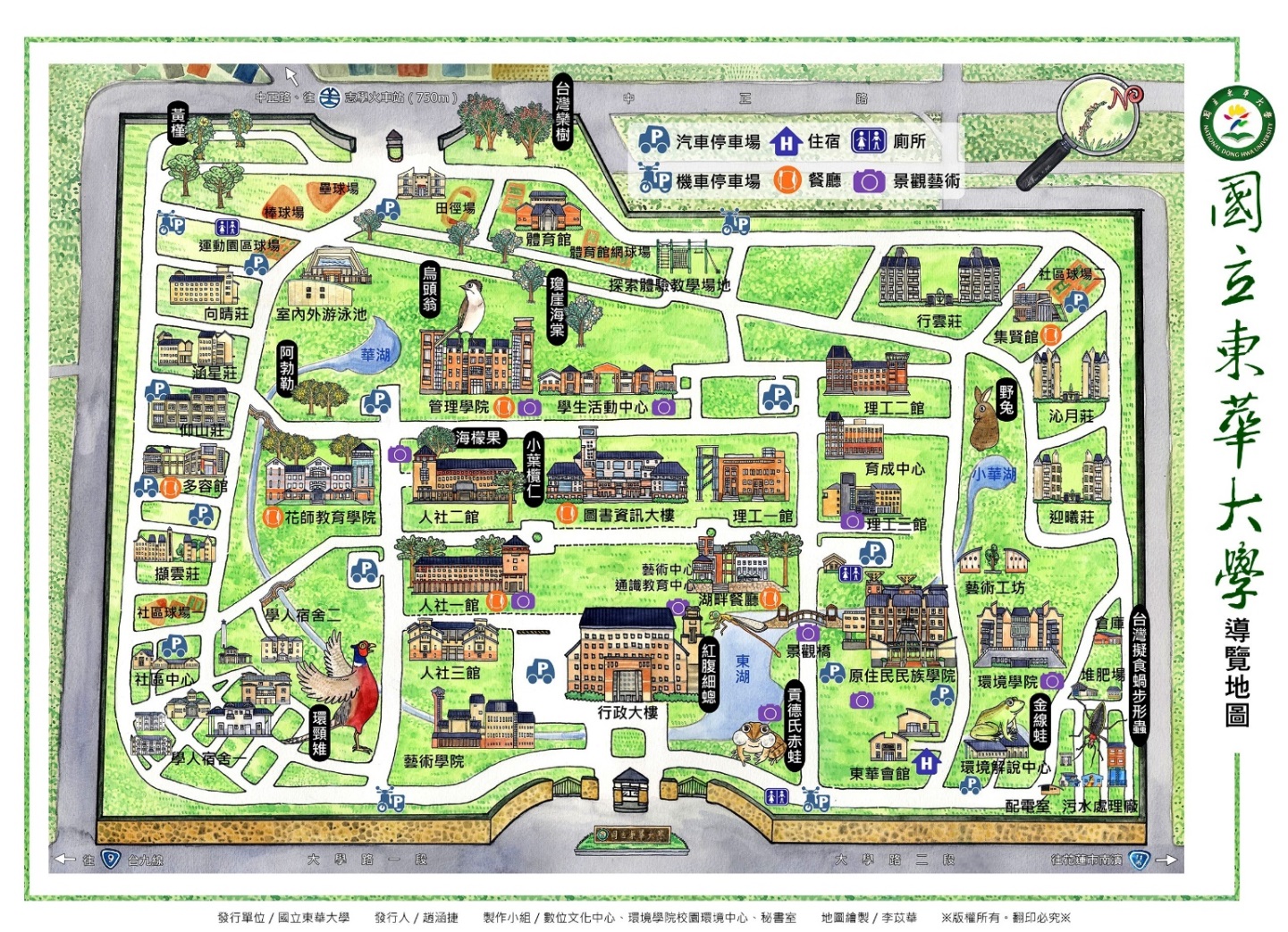 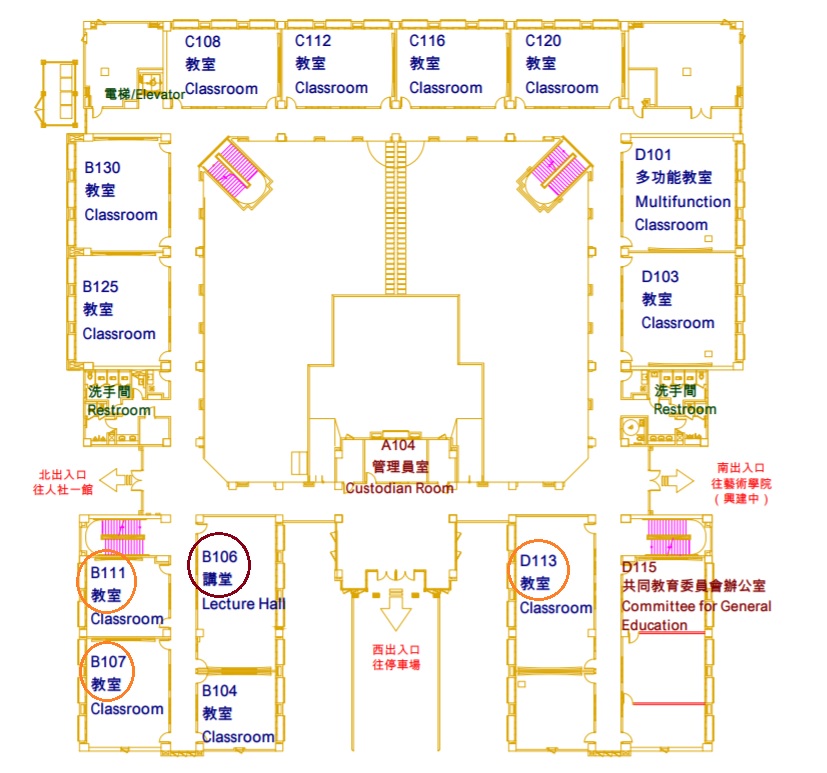 